О проведении отбора получателей субсидийна поддержку сельскохозяйственного производства по направлению«Развитие табунного коневодства»             В соответствии со статьей 78 Бюджетного кодекса Российской Федерации,  Законом Республики Саха (Якутия) от 15 декабря 2010 г. 881-З N 639-IV «О наделении органов местного самоуправления муниципальных районов и городских округов Республики Саха (Якутия) отдельными государственными полномочиями по поддержке сельскохозяйственного производства» (в редакции Закона Республики Саха (Якутия) от 02 декабря 2020г 2282-З №475-VI), Постановлением главы МР «Алданский район» от    18.01.2022 г. № 29п «Об утверждении Порядка предоставления субсидий из бюджета муниципального района «Алданский район» на осуществление отдельных государственных полномочий по поддержке сельскохозяйственного производства в 2022 году»,   распоряжаюсь:       1.Объявить  отбор получателей субсидии на финансовое обеспечение части  затрат на содержание маточного поголовья лошадей (за исключением племенных) из средств республиканского бюджета на 2022 год.       2. Получателями субсидии являются сельскохозяйственные товаропроизводители (за исключением граждан, ведущих личное подсобное хозяйство, подсобных хозяйств юридических лиц, казенных предприятий, учреждений), включенные в единый реестр субъектов деятельности в сельском хозяйстве.          3. Условием предоставления субсидии является:а) наличие у получателей средств поголовья кобыл  по данным форм официальной статистической отчетности на 1 января 2022 года;б) наличие обязательства по достижению сохранности поголовья лошадей по итогам 2022 года.      4. Утвердить  форму извещения о проведении отбора (приложение № 1 к настоящему распоряжению).        5. Опубликовать извещение на официальном сайте МР «Алданский район» РС(Я).       6. Контроль за исполнением настоящего распоряжения  оставляю за собой.  И.о. главы района                                                                          Р.Г. Халиуллин.Козелкова Марина Михайловна  35-1-33Исполнитель : Козелкова Марина Михайловна, главный специалист Муниципального казенного учреждения «Управление сельского хозяйства Алданского района».Соответствует федеральному, республиканскому законодательству и муниципальным нормативным правовым актам МР «Алданский район».«03» марта2022г.                                                                                     Козелкова М.М.                                                                                                                                     (подпись)Ответственный за осуществление контроля над исполнением:Местникова Лидия Акимовна , начальник  Муниципального казенного учреждения «Управление сельского хозяйства Алданского районаОзнакомлен:«03» марта 2022г.                                                                                     Местникова Л.А.                                                                                                                                     (подпись)Приложение к извещениюПредседателю комиссии по предоставлениюсубсидии на поддержку сельскохозяйственногопроизводства в МР «Алданский район»Р.Г. Халиуллину                                                                                     от_________________________________________________________ЗАЯВЛЕНИЕна участие в отборе на получение субсидии в 2022году*  на финансовое обеспечение части затрат на содержание маточного поголовья лошадей (за исключением племенных) из средств республиканского бюджета на 2022 год сельскохозяйственным товаропроизводителям (за исключением граждан, ведущих личное подсобное хозяйство, подсобных хозяйств юридических лиц, казенных предприятий, учреждений), включенным в единый реестр субъектов деятельности в сельском хозяйствеЯ,________________________________________________________________________(Ф.И.О)руководитель_________________________________________________________________________                         (полное наименование получателя субсидии  по учредительным документам)Прошу включить мое предприятие , хозяйство в перечень получателей субсидий из бюджета МО «Алданский район» по направлению «Развитие табунного коневодства»Предоставляю следующие сведения:1.Организационно-правовая форма_______________________________________________________2.ОКВЭД____________________________________________________________________________2.Юридический адрес__________________________________________________________________3.ИНН/КПП__________________________________________________________________________ 4.Номер контактного телефона__________________________________________________________5.Номер расчетного (лицевого счета)_____________________________________________________6.Банк получателя_____________________________________________________________________7.Поголовье сельскохозяйственных животных( кобыл) , с учетом планируемого сокращения поголовья,  на которое подается заявка на получение субсидии, голов_____________________* На дату подачи настоящего заявления в МКУ «УСХ Алданского района» далее Управление), по состоянию на первое число месяца, предшествующего месяцу, в котором подается заявка:- не имею задолженности в бюджеты всех уровней и внебюджетные фонды Российской Федерации по налогам и иным обязательным платежам, срок исполнения по которым наступил в соответствии с законодательством Российской Федерации;- не имею просроченной задолженности по возврату в соответствующий бюджет бюджетной системы Российской Федерации субсидий, бюджетных инвестиций, предоставленных, в том числе в соответствии с иными правовыми актами (в случае если такое требование предусмотрено правовым актом) и иной просроченной задолженности перед соответствующим бюджетом бюджетной системы Российской Федерации; - не нахожусь в процессе реорганизации, ликвидации, банкротства, не имею ограничений на осуществление хозяйственной деятельности;- в реестре дисквалифицированных лиц по моей организации отсутствуют сведения о дисквалифицированном руководителе, членах коллегиального исполнительного органа, лице, исполняющем функции единоличного исполнительного органа, или главном бухгалтере участника отбора, являющегося юридическим лицом;- не прекращу деятельность в качестве индивидуального предпринимателя (для ИП, Глав крестьянско-фермерских хозяйств);- не являюсь иностранным юридическим лицом, а также российским юридическим лицом, в уставном (складочном) капитале которого доля участия иностранных юридических лиц, местом регистрации которых является государство или территория, включенные в утверждаемый Министерством финансов Российской Федерации перечень государств и территорий, предоставляющих льготный налоговый режим налогообложения и (или) не предусматривающих раскрытия и предоставления информации при проведении финансовых операций (офшорные зоны) в отношении таких юридических лиц, в совокупности превышает 50 (пятьдесят) процентов;- не имею задолженности по исполнительным документам в соответствии с Федеральным законом от 02.10.2007 № 229-ФЗ «Об исполнительном производстве»;- не являюсь получателем средств из соответствующего бюджета бюджетной системы Российской Федерации в соответствии с иными нормативными правовыми актами, муниципальными правовыми актами на цели предоставления субсидии.ОБЯЗАТЕЛЬСТВА:               - использовать субсидию в соответствии с направлением расходования целевых средств, указанных в заявлении;-   осуществлять деятельность на территории муниципального района «Алданский район»;- осуществлять сельскохозяйственную деятельность в течение текущего финансового года, обеспечив сохранность поголовья животных , на которое предоставляется субсидия;-  заключить соглашения о предоставлении субсидии между Управлением и получателем субсидии на текущий финансовый год;                - представить отчеты о расходах, источником финансового обеспечения которых является субсидия, в соответствии с перечнем документов, указанных в Соглашении , в порядки и сроки, установленных в соглашении;                - соблюдать  запрет приобретения получателями субсидий - юридическими лицами за счет полученных из местного бюджета средств иностранной валюты, за исключением операций, осуществляемых в соответствии с валютным законодательством Российской Федерации при закупке (поставке) высокотехнологичного импортного оборудования, сырья и комплектующих изделий, а также связанных с достижением целей предоставления этих средств иных операций, определенных настоящим порядком;СОГЛАСЕН: - на осуществление Администрацией МР  «Алданский район», Управлением, органом государственного и муниципального финансового контроля обязательной проверки соблюдения условий, правил, порядка предоставления субсидий и целевого расходования бюджетных средств на основании первичных документов;- в случае уменьшения главному распорядителю как получателю бюджетных средств ранее доведенных лимитов бюджетных обязательств, приводящего к невозможности предоставления субсидии в размере, определенном в соглашении с получателем субсидии, даю согласие на пересмотр условий и размера субсидии, указанных в соглашении на новые(корректирующие) путем заключения дополнительного соглашения на новые условия и размер предоставляемой субсидии;- в случае нарушения условий, целей и Порядка предоставления субсидий, установленных по акту проверки, вернуть в течение месяца с момента получения (вручения) Управлением уведомления о возврате субсидии  в бюджет бюджетной системы Российской Федерации, из которого планируется предоставление субсидии;- на обработку персональных данных( для физического лица).Достоверность представленной информации подтверждаю.    __________________                  _______________           ___________________________    должность заявителя                                    (подпись)                          (расшифровка подписи)          "__" ___________ 2022 г. М.П.АДМИНИСТРАЦИЯМУНИЦИПАЛЬНОГО РАЙОНА«АЛДАНСКИЙ РАЙОН»РЕСПУБЛИКИ САХА (ЯКУТИЯ)РАСПОРЯЖЕНИЕ№  49р от 03.03. 2022 г.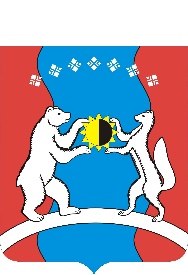  САХА ӨРӨСПҮYБҮЛҮКЭТИН«АЛДАН ОРОЙУОНА»МУНИЦИПАЛЬНАЙОРОЙУОНДЬАһАЛТАТАДЬАhАЛИ З В Е Щ Е Н И ЕО проведении отбора получателей субсидий  на финансовое обеспечение части затрат на содержание маточного поголовья лошадей (за исключением племенных) из средств республиканского бюджета на 2022 год сельскохозяйственным товаропроизводителям (за исключением граждан, ведущих личное подсобное хозяйство, подсобных хозяйств юридических лиц, казенных предприятий, учреждений), включенным в единый реестр субъектов деятельности в сельском хозяйствеИ З В Е Щ Е Н И ЕО проведении отбора получателей субсидий  на финансовое обеспечение части затрат на содержание маточного поголовья лошадей (за исключением племенных) из средств республиканского бюджета на 2022 год сельскохозяйственным товаропроизводителям (за исключением граждан, ведущих личное подсобное хозяйство, подсобных хозяйств юридических лиц, казенных предприятий, учреждений), включенным в единый реестр субъектов деятельности в сельском хозяйствеСроки проведения отбора (дата и время начала (окончания) подачи (приема) предложений (заявок) участников отбора)С 03.03.2022г по 01.04.2022, понедельник - четверг с 8.00 до 17.00 часов, обеденный перерыв с 12.00 ч. до 13.00 ч.; пятница с 8.00 до 12.00 часов;  суббота, воскресенье – выходной; раб.тел: 8-41145-35-1-33Наименование, местонахождение, почтовый адрес, адреса электронной почты организации, проводящей  отбор Муниципальное казенное учреждение «Управление сельского хозяйства Алданского района»  678900, Республика Саха (Якутия), Алданский  район, г.Алдан, ул.Ленина, д.19, каб.19, эл.почта - aldush52@mail.ruЦели предоставления субсидииФормирование конкурентоспособного и экологически безопасного агропромышленного производства, необходимого для насыщения внутреннего рынка собственной сельскохозяйственной продукцией высокого качества, выполнение плановых показателей производства продукции агропромышленного производства в Алданском районе и сохранения поголовья сельскохозяйственных животныхРезультат предоставления субсидииСохранение поголовья сельскохозяйственных животных на конец текущего года в соответствии с целями государственной программы Республики Саха (Якутия) «Развитие сельского хозяйства и регулирование рынков сельскохозяйственной продукции, сырья и продовольствия на 2021-2024 годы», утвержденной Указом Главы Республики Саха (Якутия) от 10 декабря 2019 г. №873, муниципальной программы  «Развитие сельского хозяйства и регулирование рынков сельскохозяйственной продукции, сырья и продовольствия в Алданском районе на 2021-2024 годы», утвержденной Постановлением главы администрации МО «Алданский район» от 28.12.2019г №1396п.Условия предоставления субсидии-обязательство заявителя использовать субсидии в соответствии с направлениями расходования целевых средств, указанными в настоящем порядке;-получатель осуществляет деятельность на территории муниципального образования «Алданский район»;-получатель субсидии обязуется осуществлять сельскохозяйственную деятельность в течение текущего финансового года, обеспечив сохранность поголовья животных в хозяйствах, на которое предоставляется субсидия;-заключение соглашения о предоставлении субсидии между Управлением и получателем субсидии на текущий финансовый год;-предоставление полной и своевременной отчетности, установленной Разделом III настоящего порядка.-согласие получателя субсидии на осуществление Администрацией МР  «Алданский район», Управлением, органом государственного и муниципального финансового контроля обязательной проверки соблюдения условий, правил, порядка предоставления субсидий и целевого расходования бюджетных средств на основании первичных документов;-запрет приобретения получателями субсидий - юридическими лицами за счет полученных из местного бюджета средств иностранной валюты, за исключением операций, осуществляемых в соответствии с валютным законодательством Российской Федерации при закупке (поставке) высокотехнологичного импортного оборудования, сырья и комплектующих изделий, а также связанных с достижением целей предоставления этих средств иных операций, определенных настоящим порядком;-обязательство заявителя об обеспечении сохранности поголовья сельскохозяйственных животных, на которое были выделены средства субсидии на конец финансового года, в котором они обратились за получением средств; - согласие получателя субсидии в случае нарушения условий, целей и Порядка предоставления субсидий, установленных по акту проверки, вернуть в течение месяца с момента получения (вручения) Управлением уведомления о возврате субсидии  в бюджет бюджетной системы Российской Федерации, из которого планируется предоставление субсидии.Требования, которым должен соответствовать получатель субсидии на момент     подачи заявления на участие в отбореТребования,  которым должны соответствовать получатели субсидии на первое число месяца, предшествующего месяцу, в котором планируется заключение соглашения:а) у участника отбора должна отсутствовать неисполненная обязанность по уплате налогов, сборов, страховых взносов, пеней, штрафов, процентов, подлежащих уплате в соответствии с законодательством Российской Федерации о налогах и сборах;б) у участника отбора должна отсутствовать просроченная задолженность по возврату в бюджет бюджетной системы Российской Федерации, из которого планируется предоставление субсидии в соответствии с правовым актом, субсидий, бюджетных инвестиций, предоставленных в том числе в соответствии с иными правовыми актами, а также иная просроченная (неурегулированная) задолженность по денежным обязательствам перед публично-правовым образованием, из бюджета которого планируется предоставление субсидии в соответствии с правовым актом (за исключением субсидий, предоставляемых государственным (муниципальным) учреждениям, субсидий в целях возмещения недополученных доходов, субсидий в целях финансового обеспечения или возмещения затрат, связанных с поставкой товаров (выполнением работ, оказанием услуг) получателями субсидий физическим лицам); в) участники отбора - юридические лица не должны находиться в процессе реорганизации, ликвидации, в отношении них не введена процедура банкротства, деятельность участника отбора не приостановлена в порядке, предусмотренном законодательством Российской Федерации, а участники отбора - индивидуальные предприниматели не должны прекратить деятельность в качестве индивидуального предпринимателя;г) в реестре дисквалифицированных лиц отсутствуют сведения о дисквалифицированных руководителе, членах коллегиального исполнительного органа, лице, исполняющем функции единоличного исполнительного органа, или главном бухгалтере участника отбора, являющегося юридическим лицом, об индивидуальном предпринимателе и о физическом лице - производителе товаров, работ, услуг, являющихся участниками отбора;          д)участники отбора не должны являться иностранными юридическими лицами, а также российскими юридическими лицами, в уставном (складочном) капитале которых доля участия иностранных юридических лиц, местом регистрации которых является государство или территория, включенные в утвержденный Министерством финансов Российской Федерации перечень государств и территорий, предоставляющих льготный налоговый режим налогообложения и (или) не предусматривающих раскрытия и предоставления информации при проведении финансовых операций (офшорные зоны), в совокупности превышает 50 процентов;е) участники отбора не должны получать средства из федерального бюджета (бюджета субъекта Российской Федерации, местного бюджета), из которого планируется предоставление субсидии в соответствии с правовым актом, на основании иных нормативных правовых актов Российской Федерации (нормативных правовых актов субъекта Российской Федерации, муниципальных правовых актов) на цели, установленные правовым актом;ж) предоставление полного пакета документов, указанного в Извещении о проведении отбора для подтверждения соответствия участника отбора требованиям, предусмотренным настоящим положением;з) включение лица, претендующего на получение субсидии, в единый реестр субъектов деятельности в сельском хозяйстве;и) подтверждение постановки на учет лица, претендующего на получение субсидии, в налоговых органах на момент подачи заявления на отбор получателей субсидии;к) при субсидии на возмещение затрат сельскохозяйственные организации предоставляют отчетность о финансово- экономическом состоянии за предыдущий отчетный финансовый год  и текущий год до момента подачи заявления на участие в отборе  с приложением заверенных копий первичных документов о произведенных затратах;  л) соблюдение требований, предъявляемых к форме и содержанию предложений (заявок), подаваемых участниками отбора, которые включают в том числе согласие на публикацию (размещение) в информационно-телекоммуникационной сети "Интернет" информации об участнике отбора, о подаваемом участником отбора предложении (заявке), согласие получателя субсидии на осуществление Администрацией МР «Алданский район», органом государственного финансового контроля республики Саха (Якутия) и органом муниципального финансового контроля обязательной проверки соблюдения условий, целей и порядка предоставления субсидий их получателями, иной информации об участнике отбора, связанной с соответствующим отбором, а также согласие на обработку персональных данных (для физического лица).Перечень документов, прилагаемых к заявлению об участии в отборе получателей    субсидииа) заявление на участие в отборе получателей субсидии(оригинал);б) выписка из Единого государственного реестра юридических лиц (из Единого государственного реестра индивидуальных предпринимателей) на первое число месяца, предшествующего месяцу, в котором планируется заключение соглашения;в) справку об отсутствии задолженности по налогам, сборам и иным обязательным платежам в бюджеты бюджетной системы Российской Федерации,  на первое число месяца, предшествующего месяцу, в котором планируется заключение соглашения. В случае, если на момент выдачи справки ИФНС имеются суммы задолженности и (или) пеней по налогам, то допускается к отбору данная справка с приложением копий платежных документов учреждения банка об оплате данной задолженности на дату подачи заявления на отбор (заверенные копии); г)статистическую отчетность на 01 января 2021 года для определения фактического поголовья(оригинал либо заверенную копию):1-табун «Сведения о состоянии табунного коневодства»;Порядок подачи предложений (заявок) Прием заявок (заявлений на участие в отборе) начинается с рабочего дня, следующего за днем размещения извещения о проведении отбора получателей субсидий (далее - извещение) на официальном сайте муниципального образования в течение тридцати  календарных дней с момента объявления отбора на бумажном носителе в письменном виде лично либо в виде электронного документа (пакета документов), подписанного электронной подписью в соответствии с требованиями Федерального закона «Об электронной подписи», с использованием портала Личный кабинетсельскохозяйственного товаропроизводителя http://91.201.237.64:81/lk/auth по форме, прилагаемой к извещению о проведении отбора с обязательным соблюдением требований к участникам отбора и приложением требуемых документов, указанных в извещении и подписывается заявителем .Если заявление на участие в отборе подписано лицом, не являющимся руководителем организации или самим претендентом на участие в отборе, к заявлению прилагаются подлинники документов, подтверждающих полномочия на подписание заявления на участие в отборе от имени заявителя.Порядок изменения, отзыва предложений (заявок) участников отбораУчастник  отбора вправе вносить изменения в свое заявление на участие в отборе или отказаться от него в любое время до дня окончания установленного срока приема заявлений на участие в отборе путем подачи соответствующего заявления в Управление и несет полную ответственность за достоверность предоставляемых сведений.Порядок возврата предложений (заявок) участников отбораЗаявки,  поданные после даты окончания приема документов не принимаются, а также заявки, поданные с нарушением требований к участникам отбора или предоставившим неполный пакет документов, указанных в извещении, а также при обнаружении недостоверности предоставляемой информации , отправляются обратно заявителю почтовой связью с указанием причин возврата в течении 10 календарных дней с момента определения победителей по итогам проведения отбора.Правила рассмотрения и оценки предложений (заявок) участников отбора Отбор получателей субсидий проводится Комиссией по отбору получателей субсидий из бюджета МР «Алданский район» (далее по тексту - Комиссия).Комиссия присваивает порядковые номера по мере поступления заявок от участников отбора.Комиссия проводит рассмотрение поступивших заявок с целью определения их соответствия установленным в объявлении о проведении отбора   требованиям, условиям  отбора  и  критериям, проверяет заявления на участие в отборе и приложенные к ним документы в срок не позднее 10 рабочих дней со дня окончания приема заявлений на участие в отборе.Комиссия отклоняет предложения (заявки) участников отбора, с указанием  причин их отклонения с последующим возвратов документов претенденту. Решение о выборе победителей принимается большинством голосов   и выносит решение по итогам отбора. Решение Комиссии  оформляются  протоколом   в течение  3 (трех) рабочих дней.Порядок предоставления участникам отбора разъяснений положений объявления о проведении отбора, даты начала и окончания срока такого предоставленияВ период указанных сроков проведения отбора юридические и физические лица могут обратиться лично, по средствам телефонной, электронной и почтовой связи с вопросами по проведению отбора. Комиссия проводит разъяснительную работу устно, либо ответным письмом на почтовый или электронный адрес, указанный в заявлении о положениях извещения о проведении отбора и прочей информации, касающейся проведения отбора в срок, не позднее 3 дней с момента получения запроса.Срок, в течение которого победитель отбора должен подписать соглашение (договор) о предоставлении субсидии Между главным распорядителем как получателем бюджетных средств, в лице МКУ «Управление сельского хозяйства Алданского района» и получателем субсидии заключается соглашение (договор) о предоставлении субсидии из местного бюджета бюджетной системы Российской Федерации (далее - соглашение) в течение 10(десяти) дней с момента выхода распоряжения о результатах проведенного отбора.Условия признания победителя (победителей) отбора уклонившимся от заключения соглашенияЕсли по истечении указанного 10-дневного срока победитель отбора уклонился от заключения соглашения, то вносится изменение в распоряжение главы района о результатах проведенного отбора с исключением данного получателя из списка получателей субсидии с указанием причины выбытияДата размещения результатов отбора на едином порталеРезультатом рассмотрения заявок получателей субсидий, прошедших отбор, является Распоряжение Главы района о проведенном отборе, которое размещается на официальном сайте МО «Алданский район»  в информационно-телекоммуникационной сети "Интернет" по адресу https://www.aldanray.ru/ в разделе «Документы»- «Распоряжения» в срок - не позднее 14-го календарного дня, следующего за днем определения победителя отбора.